Name: _________________________			January 25, 2018   Kobrin/Losquadro						Math 8 Unit 6 Special Angles Test ReviewUse the following diagram to answer questions 1 – 10. 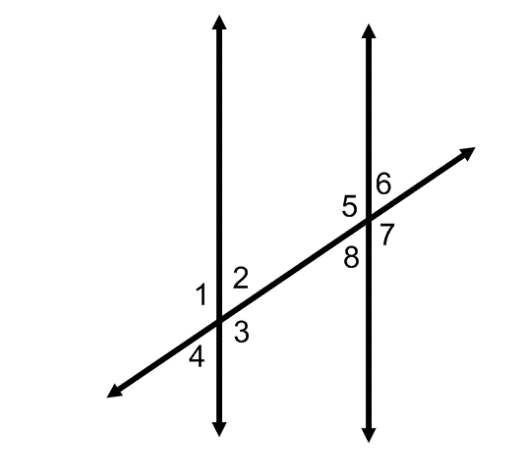 List all pairs of vertical anglesList all pairs of corresponding anglesList all pairs of alternate interior anglesList all pairs of alternate exterior angles If m 6 = 135˚, then m 7 = If m 1 = 45˚, then m 8 = Which pair of angles is supplementary? 1 and 32 and 63 and 54 and 7Which pair of angles is not congruent? 1 and 33 and 44 and 65 and 7Given x = 20 and y = 5The Measure of Angle R = 2x + 4yThe Measure of Angle S = 5x + 4yThe two angles must be __________________ angles. Corresponding 	b) Complementary 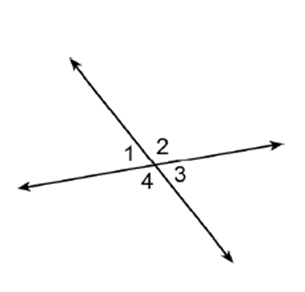 c)    Congruent 		d) Supplementary Which pair of angles in the given diagram are vertical? 2 and 4	 	b) 1 and 4 c)   3 and 4 	d) 1 and 2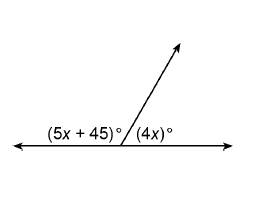 11) Solve for x 12) Solve for x 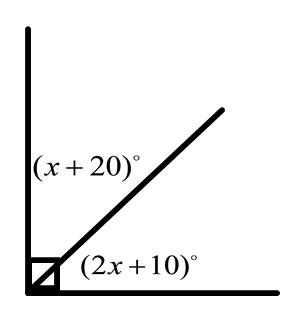 13) Solve for x 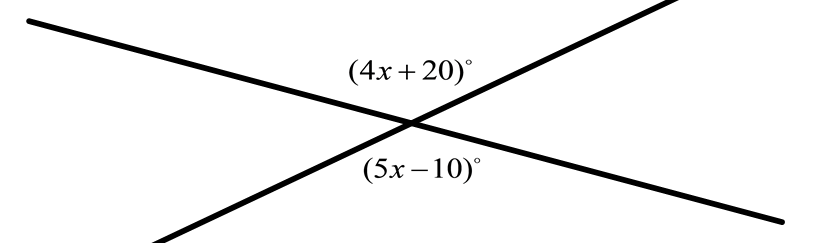 14) Solve for x 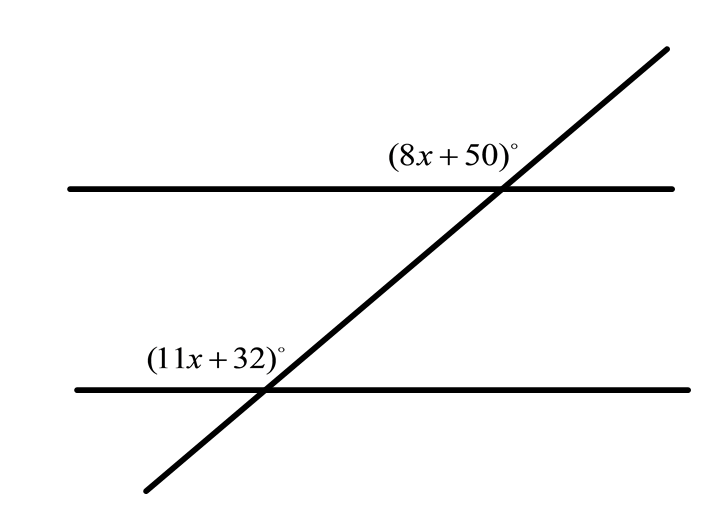 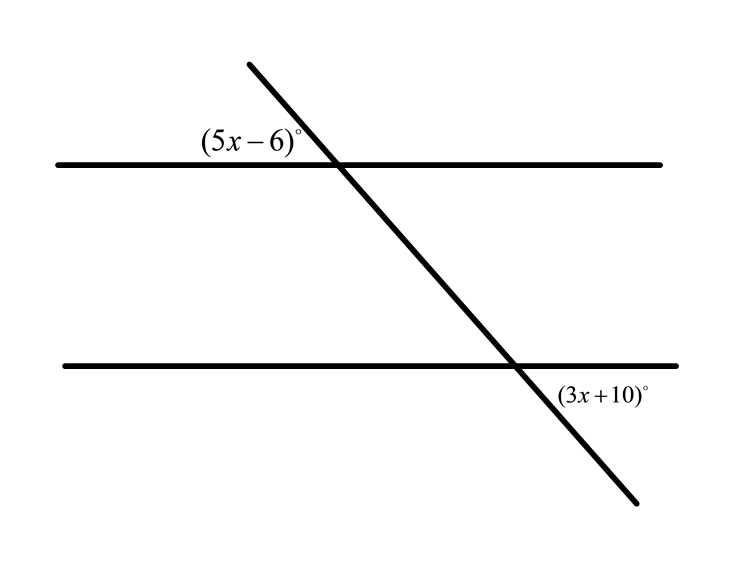 15) Solve for x 16) Solve for x 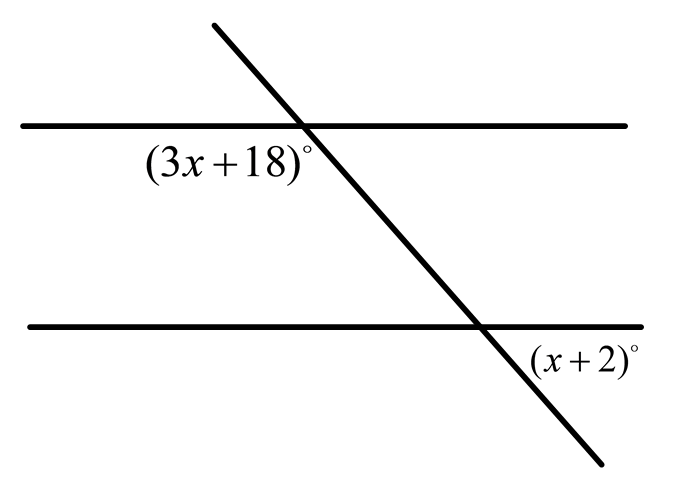 17) Using the accompanying diagram, find the value of x and then find m<AGE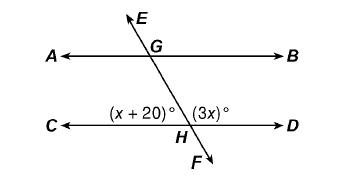 18) Using the accompanying find the measure of the following angles 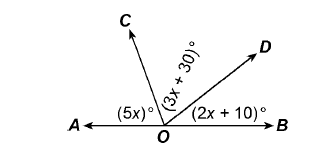 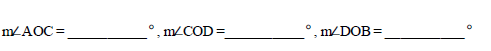 19) The larger angle of two supplementary angles has a measure of 20° more than the measure of the smaller angle.  Find the number of degrees in the measure of the smaller angle. 20) Two complementary angles have the measures in the ratio 5:4.  What is the measure of the smaller angle? 21) Angle R and Angle S are vertical to each other.  m<R = 4x + 10 and m<S = 14x – 30 Find the measure of x and then the measure of <R. 22) Two angles are complementary.  Of the measure of one angle is 20 more than the measure of the second angle, what is the number of degrees in the measure of the smaller angle?Answer Key 1, 3 		2, 4 		5, 7		6, 8 1, 5 		2, 6		4, 8 		3, 7 2, 8 		2, 5 1, 7 		4, 6 45°135°DBDAx = 15 x = 20 x = 30 x = 6 x = 8 x = 40 x = 40 		<AGE = 60°x = 14 		<AOC = 70°	<COD = 72°	<DOB = 38°Smaller Angle = 80°Smaller Angle = 40°<R = 26°Smaller Angle = 35°